METAGRAMYNie róbcie sobie …                                             M1 -  Słowo daję to nie _ _ _ _ _ .                                             M1 -  Dzisiaj na „topie” głównie _ _ _ _ _ .                                             M2 -  Płynie jasny przekaz z _ _ _ _ _ _ .                                             M2 -  Pełną parą pracują _ _ _ _ _ _.                                                                                          Władysław Adamek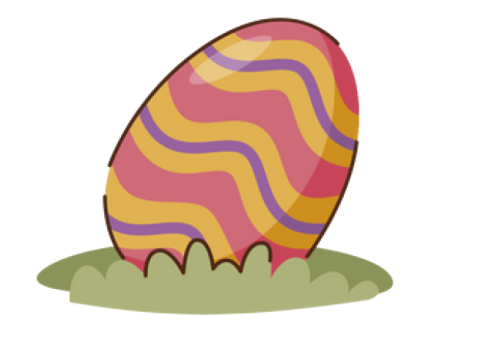 